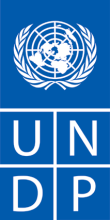 DEMANDE DE PRIX (RFQ) Chère Madame/Cher Monsieur,Nous vous demandons de bien vouloir nous soumettre votre offre de prix au titre d’une Acquisition des Meubles des bureaux tels que décrits en détails à l’annexe 1 de la présente demande de prix. Lors de l’établissement de votre offre de prix, veuillez utiliser le formulaire figurant à l’annexe 2.Prière envoyer vos offres à l’adresse ci-après : Par courrier :	Programme des Nations Unies pour le développementGoma, 36, Av. des Orchidées, Quartier les Volcans      Ou par e-mail à soumission.goma@undp.orgavec mention de la référence et intitulé du dossier. Votre proposition devra être reçue au plus tard le 11 septembre 2019, à 16h00 (heure de Goma). N’hésitez pas à écrire à l’adresse soumission.goma@undp.org pour toute information complémentaire avant la date de soumission.Veuillez prendre note des exigences et conditions concernant la fourniture du ou des biens susmentionnés. Les biens proposés seront examinés au regard de l’exhaustivité et de la conformité de l’offre de prix par rapport aux spécifications minimums décrites ci-dessus et à toute autre annexe fournissant des détails sur les exigences du PNUD.L’offre de prix qui sera conforme à l’ensemble des spécifications et exigences, qui proposera le prix le plus bas, et qui respectera l’ensemble des autres critères d’évaluation sera retenue. Toute offre qui ne respectera pas les exigences sera rejetée.Toute différence entre le prix unitaire et le prix total (obtenu en multipliant le prix unitaire par la quantité) sera recalculée par le PNUD. Le prix unitaire prévaudra et le prix total sera corrigé. Si le fournisseur n’accepte pas le prix final basé sur le nouveau calcul et les corrections d’erreurs effectués par le PNUD, son offre de prix sera rejetée.Le PNUD se réserve le droit, après avoir identifié l’offre de prix la plus basse, d’attribuer le contrat uniquement en fonction des prix des biens si le coût de transport (fret et assurance) s’avère être supérieur au propre coût estimatif du PNUD en cas de recours à son propre transitaire et à son propre assureur.Au cours de la durée de validité de l’offre de prix, aucune modification du prix résultant de la hausse des coûts, de l’inflation, de la fluctuation des taux de change ou de tout autre facteur de marché ne sera acceptée par le PNUD après réception de l’offre de prix. Lors de l’attribution du contrat ou du bon de commande, le PNUD se réserve le droit de modifier (à la hausse ou à la baisse) la quantité des services et/ou biens, dans la limite de vingt-cinq pour cent (25 %) du montant total de l’offre, sans modification du prix unitaire ou des autres conditions.Tout bon de commande qui sera émis au titre de la présente RFQ sera soumis aux conditions générales jointes aux présentes. La simple soumission d’une offre de prix emporte acceptation sans réserve par le fournisseur des conditions générales du PNUD figurant à l’annexe 3 des présentes.Le PNUD n’est pas tenu d’accepter une quelconque offre de prix ou d’attribuer un contrat/bon de commande et n’est pas responsable des coûts liés à la préparation et à la soumission par le fournisseur d’une offre de prix, quels que soient le résultat ou les modalités du processus de sélection.	Veuillez noter que la procédure de contestation du PNUD qui est ouverte aux fournisseurs a pour but de permettre aux personnes ou entreprises non retenues pour l’attribution d’un bon de commande ou d’un contrat de faire appel dans le cadre d’une procédure de mise en concurrence. Si vous estimez que vous n’avez pas été traité de manière équitable, vous pouvez obtenir des informations détaillées sur les procédures de contestation ouvertes aux fournisseurs à l’adresse suivante : http://www.undp.org/procurement/protest.shtml .Le PNUD encourage chaque fournisseur potentiel à éviter et à prévenir les conflits d’intérêts en indiquant au PNUD si vous-même, l’une de vos sociétés affiliées ou un membre de votre personnel a participé à la préparation des exigences, du projet, des spécifications, des estimations des coûts et des autres informations utilisées dans la présente RFQ.Le PNUD applique une politique de tolérance zéro vis-à-vis des fraudes et autres pratiques interdites et s’est engagé à identifier et à sanctionner l’ensemble de ces actes et pratiques préjudiciables au PNUD, ainsi qu’aux tiers participant aux activités du PNUD. Le PNUD attend de ses fournisseurs qu’ils respectent le code de conduite à l’intention des fournisseurs de l’Organisation des Nations Unies qui peut être consulté par l’intermédiaire du lien suivant : http://www.un.org/depts/ptd/pdf/conduct_english.pdf Nous vous remercions et attendons avec intérêt votre offre de prix. Cordialement,Procurement UnitAnnexe 1Spécifications techniquesLOT 1 à livrer à GomaLOT 2 à livrer à BukavuLOT 3 à livrer à LubumbashiLOT 4 à livrer à KanangaPhotos armoires métalliques, armoires à clapets, étagères métallique et coffre de sureté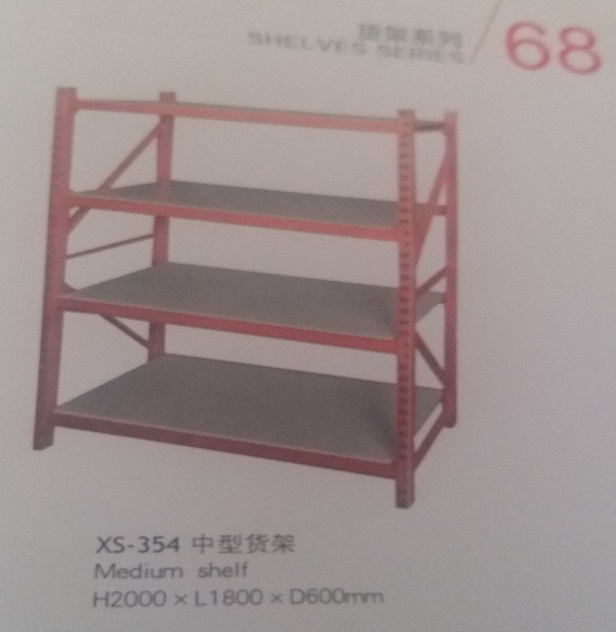 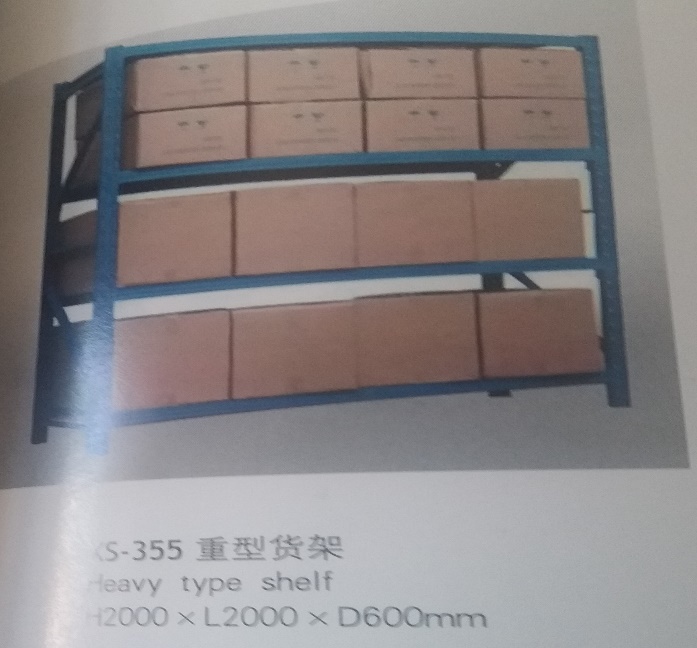 Etagère métalique 1						   Etagère métallique 2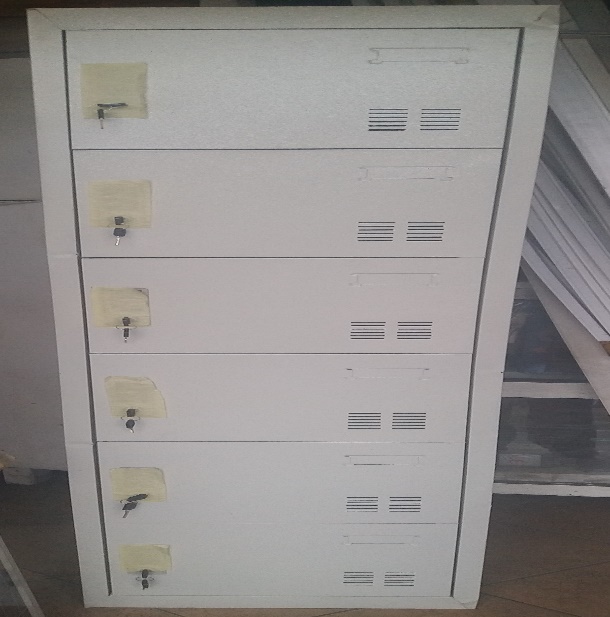 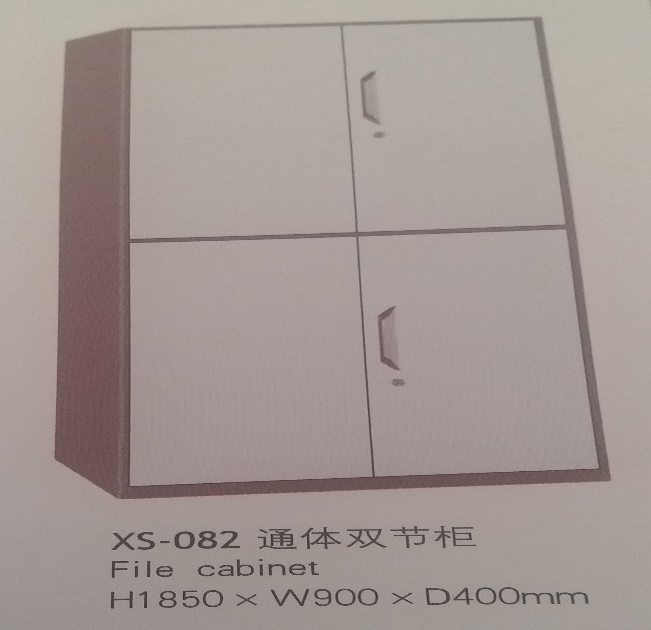                    Armoire à clapet                                                                  Armoire métallique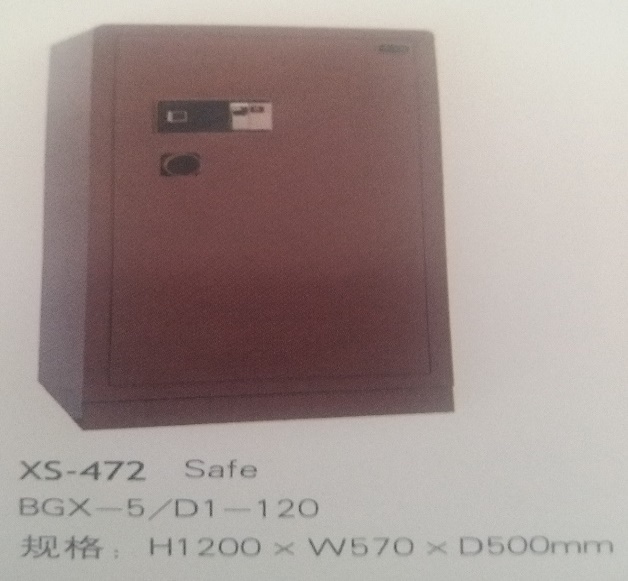                            Coffre métallique                Annexe 2FORMULAIRE DE SOUMISSION DE L’OFFRE DE PRIX DU FOURNISSEUR(Le présent formulaire doit être soumis uniquement sur le papier à en-tête officiel du fournisseur)Le fournisseur soussigné accepte par les présentes les conditions générales du PNUD et propose de fournir les articles énumérés ci-dessous conformément aux spécifications et exigences du PNUD, telles qu’indiquées dans la RFQ ayant pour n° de référence : 046/RFQ/CAP3-PAJURR/2019 TABLEAU 1 : Offre de fourniture de biens conformes aux spécifications techniques et exigences LOT 1 à livre à GomaLOT 2 à livre à BukavuLOT 3 A LIVRE A LUBUMBASHILOT 4 A LIVRE A KANANGATABLEAU 2 : Offre de conformité aux autres conditions et exigences connexes Toutes les autres informations que nous n’avons pas fournies emportent automatiquement conformité pleine et entière de notre part aux exigences et conditions de la RFQ.[nom et signature de la personne habilitée par le fournisseur][fonctions][date]Annexe 3Conditions Générales1.	ACCEPTATION DU BON DE COMMANDE	Le fournisseur ne peut accepter le présent bon de commande qu’en signant et en retournant une copie de celui-ci à titre d’accusé de réception ou en livrant les biens dans le respect des délais impartis, conformément aux conditions du présent bon de commande, telles qu’indiquées dans les présentes. L’acceptation du présent bon de commande créera un contrat entre les parties aux termes duquel les droits et obligations des parties seront exclusivement régis par les conditions du présent bon de commande, ainsi que par les présentes conditions générales. Aucune disposition supplémentaire ou contraire proposée par le fournisseur ne sera opposable au PNUD, à moins qu’elle n’ait été acceptée par écrit par un fonctionnaire du PNUD dûment habilité à cette fin.2.	PAIEMENTUne fois les conditions de livraison respectées, et sauf indication contraire figurant dans le présent bon de commande, le PNUD effectuera le paiement sous 30 jours à compter de la réception de la facture émise par le fournisseur relativement aux biens et de la copie des documents de transport indiqués dans le présent bon de commande.Le paiement effectué sur présentation de la facture susmentionnée tiendra compte de toute réduction indiquée dans les conditions de paiement du présent bon de commande, à condition que le paiement intervienne dans le délai prévu par lesdites conditions de paiement.A moins d’y être autorisé par le PNUD, le fournisseur devra soumettre une facture au titre du présent bon de commande et celle-ci devra indiquer le numéro d’identification du bon de commande.Les prix indiqués dans le présent bon de commande ne pourront être augmentés qu’avec le consentement écrit et exprès du PNUD.3.	EXONERATION FISCALE3.1  	La section 7 de la Convention sur les privilèges et immunités des Nations Unies prévoit notamment que l’Organisation des Nations Unies, ainsi que ses organes subsidiaires, sont exonérés de tout impôt direct, sous réserve de la rémunération de services d’utilité publique, ainsi que des droits de douane et redevances de nature similaire à l’égard d’objets importés ou exportés pour leur usage officiel. Si une quelconque autorité gouvernementale refuse de reconnaître l’exonération du PNUD au titre desdits impôts, droits ou redevances, le fournisseur devra immédiatement consulter le PNUD afin de décider d’une procédure mutuellement acceptable.3.2  	Par conséquent, le fournisseur autorise le PNUD à déduire de la facture du fournisseur toute somme correspondant auxdits impôts, droits ou redevances, à moins que le fournisseur n’ait consulté le PNUD avant leur paiement et que le PNUD n’ait, dans chaque cas, expressément autorisé le fournisseur à payer lesdits impôts, droits ou redevances sous toute réserve. Dans ce cas, le fournisseur devra fournir au PNUD la preuve écrite de ce que le paiement desdits impôts, droits ou redevances aura été effectué et dûment autorisé.4.	RISQUE DE PERTE	Les risques de perte, d’endommagement ou de destruction des biens seront régis par les Incoterms 2010, sauf accord contraire des parties au recto du présent bon de commande.5.	LICENCES D’EXPORTATION	Nonobstant tout INCOTERM 2010 utilisé dans le présent bon de commande, le fournisseur devra obtenir toute licence d’exportation requise au titre des biens.6.	CONVENANCE DES BIENS/CONDITIONNEMENT	Le fournisseur garantit que les biens, y compris leur conditionnement, sont conformes aux spécifications des biens commandés aux termes du présent bon de commande et conviennent à l’utilisation à laquelle ils sont normalement destinés et aux utilisations expressément portées à la connaissance du fournisseur par le PNUD, et qu’ils sont exempts de défaut de fabrication ou de matériau. Le fournisseur garantit également que les biens sont emballés ou conditionnés de manière adéquate pour assurer leur protection.7.	INSPECTION7.1	Le PNUD disposera d’un délai raisonnable, postérieurement à la livraison des biens, pour les inspecter et pour rejeter et refuser d’accepter ceux qui ne seront pas conformes au présent bon de commande. Le paiement des biens en application du présent bon de commande ne pourra pas être considéré comme emportant acceptation de ceux-ci.7.2	Toute inspection des biens effectuée avant leur expédition ne libérera le fournisseur d’aucune de ses obligations contractuelles.8.	VIOLATION DE LA PROPRIETE INTELLECTUELLE	Le fournisseur garantit que l’utilisation ou la fourniture par le PNUD des biens vendus aux termes du présent bon de commande ne viole aucun brevet, modèle, nom commercial ou marque commerciale. En outre, en application de la présente garantie, le fournisseur devra garantir, défendre et couvrir le PNUD et l’Organisation des Nations Unies au titre de l’ensemble des actions ou réclamations dirigées contre le PNUD ou l’Organisation des Nations Unies et concernant la prétendue violation d’un brevet, d’un modèle, d’un nom commercial ou d’une marque liée aux biens vendus aux termes du présent bon de commande.9.	DROITS DU PNUD	Si le fournisseur s’abstient de respecter ses obligations aux termes des conditions du présent bon de commande et, notamment, s’il s’abstient d’obtenir des licences d’exportation nécessaires ou de livrer tout ou partie des biens au plus tard à la date ou aux dates convenues, le PNUD pourra, après avoir mis en demeure le fournisseur de s’exécuter dans un délai raisonnable et sans préjudice de tout autre droit ou recours, exercer un ou plusieurs des droits suivants :acquérir tout ou partie des biens auprès d’autres fournisseurs, auquel cas le PNUD pourra tenir le fournisseur responsable de tout coût supplémentaire ainsi occasionné ; refuser de prendre livraison de tout ou partie des biens ;résilier le présent bon de commande sans être redevable des frais de résiliation ou engager sa responsabilité à quelque autre titre que ce soit.10.	LIVRAISON TARDIVE	Sans limiter les autres droits et obligations des parties aux termes des présentes, si le fournisseur est dans l’incapacité de livrer les biens au plus tard à la date ou aux dates de livraison prévues dans le présent bon de commande, le fournisseur devra (i) immédiatement consulter le PNUD afin de déterminer le moyen le plus rapide de livrer les biens et (ii) utiliser des moyens de livraison accélérés, à ses frais (à moins que le retard ne soit dû à un cas de force majeure), si le PNUD en fait raisonnablement la demande.11.	CESSION ET INSOLVABILITELe fournisseur devra s’abstenir, à moins d’avoir préalablement obtenu l’autorisation écrite du PNUD, de céder, de transférer, de nantir ou d’aliéner de toute autre manière le présent bon de commande, ou toute partie de celui-ci, ou ses droits ou obligations aux termes du présent bon de commande.Si le fournisseur devient insolvable ou s’il fait l’objet d’un changement de contrôle en raison de son insolvabilité, le PNUD pourra, sans préjudice de tout autre droit ou recours, résilier immédiatement le présent bon de commande en remettant au fournisseur une notification écrite en ce sens.12.	UTILISATION DU NOM OU DE L’EMBLEME DU PNUD OU DE L’ORGANISATION DES NATIONS UNIES	Le fournisseur devra s’abstenir d’utiliser le nom, l’emblème ou le sceau officiel du PNUD ou de l’Organisation des Nations Unies à quelque fin que ce soit.13.	INTERDICTION DE LA PUBLICITE	Le fournisseur devra s’abstenir de faire connaître ou de rendre public de toute autre manière le fait qu’il fournit des biens ou des services au PNUD, à défaut d’avoir obtenu, dans chaque cas, son autorisation expresse.14.	TRAVAIL DES ENFANTS	Le fournisseur déclare et garantit que lui-même et ses sociétés affiliées ne se livrent à aucune pratique contraire aux droits énoncés dans la Convention relative aux droits de l’enfant, y compris dans son article 32 qui prévoit notamment qu’un enfant ne peut être astreint à aucun travail comportant des risques ou susceptibles de compromettre son éducation ou de nuire à sa santé ou à son développement physique, mental, spirituel, moral ou social.	Toute violation de la déclaration et de la garantie qui précèdent autorisera le PNUD à résilier le présent bon de commande immédiatement par notification adressée au fournisseur, sans être redevable des frais de résiliation ou engager sa responsabilité à quelque autre titre que ce soit.15.	MINES	Le fournisseur déclare et garantit que lui-même et ses sociétés affiliées ne participent pas activement et directement à des activités ayant trait aux brevets, au développement, à l’assemblage, à la production, au commerce ou à la fabrication de mines ou à de telles activités au titre de composants principalement utilisés dans la fabrication de mines. Le terme « mines » désigne les engins définis à l’article 2, paragraphes 1, 4 et 5 du Protocole II annexé à la Convention de 1980 sur l’interdiction ou la limitation de l’emploi de certaines armes classiques qui peuvent être considérées comme produisant des effets traumatiques excessifs ou comme frappant sans discriminations.	Toute violation de la déclaration et de la garantie qui précèdent autorisera le PNUD à résilier le présent bon de commande immédiatement par notification adressée au fournisseur, sans être redevable des frais de résiliation ou engager sa responsabilité à quelque autre titre que ce soit.16.	REGLEMENT DES DIFFERENDS16.1	Règlement amiable. Les parties devront faire tout leur possible pour régler à l’amiable les différends, litiges ou réclamations liés au présent bon de commande ou à sa violation, résiliation ou nullité. Lorsque les parties tenteront de parvenir à un tel règlement amiable par la conciliation, celle-ci devra se dérouler conformément au Règlement de conciliation de la CNUDCI qui sera alors en vigueur, ou selon toute autre procédure dont les parties pourront convenir entre elles.16.2	Arbitrage. A moins que de tels différends, litiges ou réclamations liés au présent bon de commande ou à sa violation, résiliation ou nullité ne fassent l’objet d’un règlement amiable en application du paragraphe précédent du présent article sous soixante (60) jours à compter de la réception par l’une des parties de la demande aux fins de règlement amiable de l’autre partie, lesdits différends, litiges ou réclamations devront être soumis par l’une ou l’autre des parties à un arbitrage, conformément au Règlement d’arbitrage de la CNUDCI alors en vigueur, ainsi qu’à ses dispositions concernant le droit applicable. Le tribunal arbitral n’aura pas le pouvoir d’allouer des dommages et intérêts punitifs. Les parties seront liées par toute sentence arbitrale rendue dans le cadre d’un tel arbitrage à titre de règlement final desdits différends, litiges ou réclamations.17.	PRIVILEGES ET IMMUNITES	Aucune disposition des présentes conditions générales ou du présent bon de commande ou y relative ne pourra être considérée comme emportant renonciation aux privilèges et immunités de l’Organisation des Nations Unies, ainsi que de ses organes subsidiaires.18.	EXPLOITATION SEXUELLE18.1	Le prestataire devra prendre l’ensemble des mesures appropriées pour empêcher la commission à l’encontre de quiconque d’actes d’exploitation ou d’abus sexuel par le prestataire lui-même, par l’un quelconque de ses employés ou par toute autre personne pouvant être engagée par le prestataire pour fournir tout service en application du contrat. A cet égard, toute activité sexuelle avec une personne de moins de dix-huit ans, indépendamment de toute loi relative au consentement, constituera un acte d’exploitation et d’abus sexuels à l’encontre d’une telle personne. En outre, le prestataire devra s’abstenir d’échanger de l’argent, des biens, des services, des offres d’emploi ou d’autres choses de valeur contre des faveurs ou des activités sexuelles ou de se livrer à des activités sexuelles constitutives d’actes d’exploitation ou dégradantes, et devra prendre l’ensemble des mesures appropriées pour interdire à ses employés ou aux autres personnes qu’il aura engagées d’agir de la sorte. Le prestataire reconnaît et convient que les présentes dispositions constituent une condition essentielle du contrat et que toute violation de la présente déclaration et de la présente garantie autorisera le PNUD à résilier le contrat immédiatement par notification adressée au prestataire, sans être redevable des frais de résiliation ou engager sa responsabilité à quelque autre titre que ce soit.18.2	Le PNUD ne fera pas application de la règle précédente relative à l’âge lorsque l’employé du prestataire ou toute autre personne pouvant être engagée par celui-ci pour fournir des services en application du contrat sera marié à la personne de moins de dix-huit ans avec laquelle ledit employé ou ladite autre personne aura eu une activité sexuelle et lorsqu’un tel mariage sera reconnu comme étant valable par les lois du pays de citoyenneté dudit employé ou de ladite autre personne.INTERDICTION DE FOURNIR DES AVANTAGES AUX FONCTIONNAIRESLe prestataire garantit qu’il n’a fourni ou qu’il ne proposera à aucun fonctionnaire du PNUD ou de l’Organisation des Nations Unies un quelconque avantage direct ou indirect résultant du présent contrat ou de son attribution. Le prestataire convient que toute violation de la présente disposition constituera la violation d’une condition essentielle du présent contrat.20.	POUVOIR DE MODIFICATIONConformément au règlement financier et aux règles de gestion financière du PNUD, seul le fonctionnaire autorisé du PNUD a le pouvoir d’accepter pour le compte du PNUD toute modification apportée au présent contrat, une renonciation à l’une quelconque de ses dispositions ou toute relation contractuelle supplémentaire avec le prestataire. Par conséquent, aucune modification du présent contrat ne sera valable et opposable au PNUD à moins de faire l’objet d’un avenant au présent contrat signé par le prestataire et le fonctionnaire autorisé du PNUD conjointement.NOM & ADRESSE DE L’ENTREPRISEDATE : 29 aout 2019NOM & ADRESSE DE L’ENTREPRISEN° DE REFERENCE DE LA RFQ :046/RFQ/CAP3-PAJURR/2019Conditions de livraison [INCOTERMS 2010] (Veuillez lier ceci au barème de prix)LOT 1 : DAP Bureau du PNUD GOMA       LOT 2 : DAP Bureau du PNUD BUKAVULOT 3 : DAP Bureau du PNUD LUBUMBASHILOT 4 : DAP Bureau du PNUD KANANGALe dédouanement, si nécessaire, sera à la charge :Du fournisseur/de l’offrant  Adresse(s) exacte(s) du ou des lieux de livraison (indiquez-les toutes, s’il en existe plusieurs)LOT 1 : Bureau du PNUD GOMA   À livrer et à monter à Goma (Tribunal militaire de garnison, Auditorat militaire de garnison, Cours militaire, Auditorat militaire Supérieur).La clé de répartition (liste des bénéficiaires) sera partagée avec le fournisseur retenu.LOT 2 : Bureau du PNUD BUKAVUÀ livrer et à monter à Bukavu (Tribunal militaire de garnison, Auditorat militaire de garnison, Cours militaire, Auditorat militaire Supérieur, Cours militaire Ops, Auditorat militaire Supérieur Ops).La clé de répartition (liste des bénéficiaires) sera partagée avec le fournisseur retenu.LOT 3 : Bureau du PNUD LUBUMBASHI À livrer et à monter à Lubumbashi(Tribunal militaire de garnison, Auditorat militaire de garnison, Cours militaire, Auditorat militaire Supérieur, Cours militaire Ops, Auditorat militaire Supérieur Ops).La clé de répartition (liste des bénéficiaires) sera partagée avec le fournisseur retenu.LOT 4 : Bureau du PNUD KANANGA À livrer et à monter à Kananga(Tribunal militaire de garnison, Auditorat militaire de garnison, Cours militaire, Auditorat militaire Supérieur, Cours militaire Ops, Auditorat militaire Supérieur Ops).La clé de répartition (liste des bénéficiaires) sera partagée avec le fournisseur retenu.Date et heure limites de livraison prévues (si la livraison intervient ultérieurement, l’offre de prix pourra être rejetée par le PNUD)15 Jours calendairesCalendrier de livraisonNon requisDevise privilégiée pour l’établissement de l’offre de prixDollar des Etats-Unis Taxe sur la valeur ajoutée applicable au prix offertDoit exclure la TVA et autres impôts indirects applicablesDate-limite de soumission de l’offre de prix 11 septembre 2019 à 16h00 (heure de Goma) 	Documents à fournirLe formulaire fourni dans l’annexe 2, dûment rempli, conformément à la liste des exigences indiquées dans l’annexe 1 ;Des photos ou des fiches techniques de tous les articles proposés.L’Adresse physique du magasin pour faciliter la visite d’inspectionDurée de validité des offres de prix à compter de la date de soumission 120 joursOffres de prix partielles Offres partielles Autorisées par lotConditions de paiement100% après la livraison complète des équipementsCritères d’évaluation Conformité technique/plein respect des exigences et prix le plus basDélai de livraison conforme à la demande de prixUne visite de lieux sera conduite pour vérifier la conformité technique et la disponibilité des articles proposés, avant d´établir le bon de commande. Il doit y avoir au minimum un échantillon de chaque matériel proposé à la date de la visite.Le PNUD attribuera un contrat à :Un ou plusieurs fournisseurs, en fonction des facteurs suivants : Mieux offrant Type de contrat devant être signéBon de commandeConditions particulières du contratAnnulation du BC/contrat en cas de livraison des biens non conformes aux spécifications techniquesConditions de versement du paiementAcceptation écrite des biens sur la base de la parfaite conformité aux exigences de la RFQAnnexes de la présente RFQSpécifications des biens requis (annexe 1)Formulaire de soumission de l’offre de prix (annexe 2)Conditions générales / Conditions particulières (annexe 3).  La non-acceptation des conditions générales (CG) constituera un motif d’élimination de la présente procédure d’achat Contact pour les demandes de renseignements(Demandes de renseignements écrites uniquement)« soumission.goma@undp.org »Les réponses tardives du PNUD ne pourront pas servir de prétexte à la prorogation de la date-limite de soumission, sauf si le PNUD estime qu’une telle prorogation est nécessaire et communique une nouvelle date-limite aux offrants.Description / Spécifications des biensDescription / Spécifications des biensDescription / Spécifications des biensDescription / Spécifications des biensDescription / Spécifications des biensN°Articles à fournir *QuantitéLieu de livraisonDate-limite de livraison 1Armoire métallique double battantsH 1850 x W 900 x D 400 mm (une variation de 3% des dimensions est acceptable)NB : Photo de référence jointe en annexe22PNUD – Goma (À livrer et à monter à Goma)La clé de répartition (liste des bénéficiaires) sera partagée avec le fournisseur retenu.15 jours Calendaires après réception du Bon de commande.2Armoire métallique à 6 clapets ou plus  (entre 6 et 10 clapets)Color : Grey Six door lockerSize : 1830 x 380 x 450 mm. (une variation de 3% des dimensions est acceptable)NB : Photo de référence jointe en annexe                 18PNUD – Goma (À livrer et à monter à Goma)La clé de répartition (liste des bénéficiaires) sera partagée avec le fournisseur retenu.15 jours Calendaires après réception du Bon de commande.3Coffre métallique de sureté : BGX-5/D1-120H1200 x W 570 x D 500mm (une variation de 3% des dimensions est acceptable)Nombre de palette : 01NB : Photo de référence jointe en annexe4PNUD – Goma (À livrer et à monter à Goma)La clé de répartition (liste des bénéficiaires) sera partagée avec le fournisseur retenu.15 jours Calendaires après réception du Bon de commande.Description / Spécifications des biensDescription / Spécifications des biensDescription / Spécifications des biensDescription / Spécifications des biensDescription / Spécifications des biensN°Articles à fournir *QuantitéLieu de livraisonDate-limite de livraison 1Armoire métallique double battantsArmoire métallique à 2 battants ; H 1850 x W 900 x D 400 mm (une variation de 3% des dimensions est acceptable)NB : Photo de référence jointe en annexe13PNUD – Bukavu (À livrer et à monter à Bukavu)La clé de répartition (liste des bénéficiaires) sera partagée avec le fournisseur retenu.15 jours Calendaires après réception du Bon de commande.2Armoire métallique à 6 clapets ou plus  (entre 6 et 10 clapets)Color : Grey Six door lockerSize : 1830 x 380 x 450 mm. (une variation de 3% des dimensions est acceptable)NB : Photo de référence jointe en annexe                 10PNUD – Bukavu (À livrer et à monter à Bukavu)La clé de répartition (liste des bénéficiaires) sera partagée avec le fournisseur retenu.15 jours Calendaires après réception du Bon de commande.3Etagère métalliqueMedium Shelf H 2000 x L 1800 x D 600 mm (une variation de 3% des dimensions est acceptable)NB : Photo de référence en annexe Ou Heavy   Type ShelfH 2000 x L 2000 x D 600 mmNB : Photo de référence en annexe               4PNUD – Bukavu (À livrer et à monter à Bukavu)La clé de répartition (liste des bénéficiaires) sera partagée avec le fournisseur retenu.15 jours Calendaires après réception du Bon de commande.Coffre métallique de sureté : BGX-5/D1-120H1200 x W 570 x D 500mm (une variation de 3% des dimensions est acceptable)Nombre de palette : 01NB : Photo de référence jointe en annexe6Description / Spécifications des biensDescription / Spécifications des biensDescription / Spécifications des biensDescription / Spécifications des biensDescription / Spécifications des biensDescription / Spécifications des biensN°Articles à fournir *QuantitéLieu de livraisonDate-limite de livraison 1Armoire métallique double battantsArmoire métallique à 2 battants ; H 1850 x W 900 x D 400 mm (une variation de 3% des dimensions est acceptable)NB : Photo de référence jointe en annexe17Ville de Lubumbashi(À livrer et à monter à Lubumbashi)La clé de répartition (liste des bénéficiaires) sera partagée avec le fournisseur retenu.15 jours Calendaires après réception du Bon de commande.2Armoire métallique à 6 clapets ou plus  (entre 6 et 10 clapets)Color : Grey Six door lockerSize : 1830 x 380 x 450 mm. (une variation de 3% des dimensions est acceptable)NB : Photo de référence jointe en annexe                  15Ville de Lubumbashi(À livrer et à monter à Lubumbashi)La clé de répartition (liste des bénéficiaires) sera partagée avec le fournisseur retenu.15 jours Calendaires après réception du Bon de commande.3Etagère métalliqueMedium Shelf H 2000 x L 1800 x D 600 mm (une variation de 3% des dimensions est acceptable)NB : Photo de référence jointe en annexeOu Heavy   Type ShelfH 2000 x L 2000 x D 600 mm (une variation de 3% des dimensions est acceptable)NB : Photo de référence en annexe3Ville de Lubumbashi(À livrer et à monter à Lubumbashi)La clé de répartition (liste des bénéficiaires) sera partagée avec le fournisseur retenu.15 jours Calendaires après réception du Bon de commande.Coffre métallique de sureté : BGX-5/D1-120H1200 x W 570 x D 500mm (une variation de 3% des dimensions est accesptable)Nombre de palette : 01NB : Photo de référence jointe en annexe 4Ville de Lubumbashi(À livrer et à monter à Lubumbashi)La clé de répartition (liste des bénéficiaires) sera partagée avec le fournisseur retenu.15 jours Calendaires après réception du Bon de commande.Description / Spécifications des biensDescription / Spécifications des biensDescription / Spécifications des biensDescription / Spécifications des biensDescription / Spécifications des biensN°Articles à fournir *QuantitéLieu de livraisonDate-limite de livraison 1Armoire métallique double battantsArmoire métallique à 2 battants ; H 1850 x W 900 x D 400 mm (une variation de 3% des dimensions est accesptable)NB : Photo de référence jointe en annexe13Ville de Lubumbashi(À livrer et à monter à Lubumbashi)La clé de répartition (liste des bénéficiaires) sera partagée avec le fournisseur retenu.15 jours Calendaires après réception du Bon de commande.2Armoire métallique à 6 clapets ou plus  (entre 6 et 10 clapets)Color : Grey Six door lockerSize : 1830 x 380 x 450 mm. (une variation de 3% des dimensions est accesptable)NB : Photo de référence jointe en annexe                 15Ville de Lubumbashi(À livrer et à monter à Lubumbashi)La clé de répartition (liste des bénéficiaires) sera partagée avec le fournisseur retenu.15 jours Calendaires après réception du Bon de commande.3Etagère métalliqueMedium ShelfH 2000 x L 1800 x D 600 mm(une variation de 3% des dimensions est accesptable)NB : Photo de référence jointe en annexeOu Heavy   Type ShelfH 2000 x L 2000 x D 600 mm (une variation de 3% des dimensions est accesptable)NB : Photo de référence jointe en annexe 5Ville de Lubumbashi(À livrer et à monter à Lubumbashi)La clé de répartition (liste des bénéficiaires) sera partagée avec le fournisseur retenu.15 jours Calendaires après réception du Bon de commande.Coffre métallique de sureté : BGX-5/D1-120H1200 x W 570 x D 500mm (une variation de 3% des dimensions est accesptable)Nombre de palette : 01NB : Photo jointe en annexe4N° Description/Spécifications des biensQuantitéUnitéDate-limite de livraisonPrix unitairePrix total par article1Armoire métallique double battants22pièce2Armoire métallique à 10 clapets18pièce3Coffre de sureté12piècePrix totaux des biensPrix totaux des biensPrix totaux des biensPrix totaux des biensPrix totaux des biensTransport Transport Transport Transport Transport MontageMontageMontageMontageMontageAssuranceAssuranceAssuranceAssuranceAssuranceAutres frais (veuillez préciser)Autres frais (veuillez préciser)Autres frais (veuillez préciser)Autres frais (veuillez préciser)Autres frais (veuillez préciser)Montant total (USD)Montant total (USD)Montant total (USD)Montant total (USD)Montant total (USD)N° Description/Spécifications des biensQuantitéUnitéDate-limite de livraisonPrix unitairePrix total par article1Armoire métallique double battants13pièce2Armoire métallique à 10 clapet10pièce3Etagère métallique 4pièce4Coffre de sureté6piècePrix totaux des biensPrix totaux des biensPrix totaux des biensPrix totaux des biensPrix totaux des biensTransport Transport Transport Transport Transport MontageMontageMontageMontageMontageAssuranceAssuranceAssuranceAssuranceAssuranceAutres frais (veuillez préciser)Autres frais (veuillez préciser)Autres frais (veuillez préciser)Autres frais (veuillez préciser)Autres frais (veuillez préciser)Montant total (USD)Montant total (USD)Montant total (USD)Montant total (USD)Montant total (USD)N° Description/Spécifications des biensQuantitéUnitéDate-limite de livraisonPrix unitairePrix total par articlePrix total par article1Armoire métallique double battants17pièce2Armoire métallique à 10 clapet15pièce3Etagère Métallique3piece4Coffre de sureté4piècePrix totaux des biensPrix totaux des biensPrix totaux des biensPrix totaux des biensPrix totaux des biensPrix totaux des biensTransport Transport Transport Transport Transport Transport MontageMontageMontageMontageMontageMontageAssuranceAssuranceAssuranceAssuranceAssuranceAssuranceAutres frais (veuillez préciser)Autres frais (veuillez préciser)Autres frais (veuillez préciser)Autres frais (veuillez préciser)Autres frais (veuillez préciser)Autres frais (veuillez préciser)Montant total (USD)Montant total (USD)Montant total (USD)Montant total (USD)Montant total (USD)Montant total (USD)N° Description/Spécifications des biensQuantitéUnitéDate-limite de livraisonPrix unitairePrix total par articlePrix total par article1Armoire métallique double battants13pièce2Armoire métallique à 10 clapet15pièce3Etagère Métallique5piece4Coffre de sureté4piècePrix totaux des biensPrix totaux des biensPrix totaux des biensPrix totaux des biensPrix totaux des biensPrix totaux des biensTransport Transport Transport Transport Transport Transport MontageMontageMontageMontageMontageMontageAssuranceAssuranceAssuranceAssuranceAssuranceAssuranceAutres frais (veuillez préciser)Autres frais (veuillez préciser)Autres frais (veuillez préciser)Autres frais (veuillez préciser)Autres frais (veuillez préciser)Autres frais (veuillez préciser)Montant total (USD)Montant total (USD)Montant total (USD)Montant total (USD)Montant total (USD)Montant total (USD)Autres informations concernant notre offre de prix :                                      Vos réponses                                      Vos réponses                                      Vos réponsesAutres informations concernant notre offre de prix :Oui, nous nous y conformeronsNon, nous ne pouvons-nous y conformerSi vous ne pouvez pas vous y conformer, veuillez faire une contre-propositionDélai de livraisonValidité de l’offre de prixTotalité des conditions générales du PNUD Autres exigences (veuillez préciser)